-。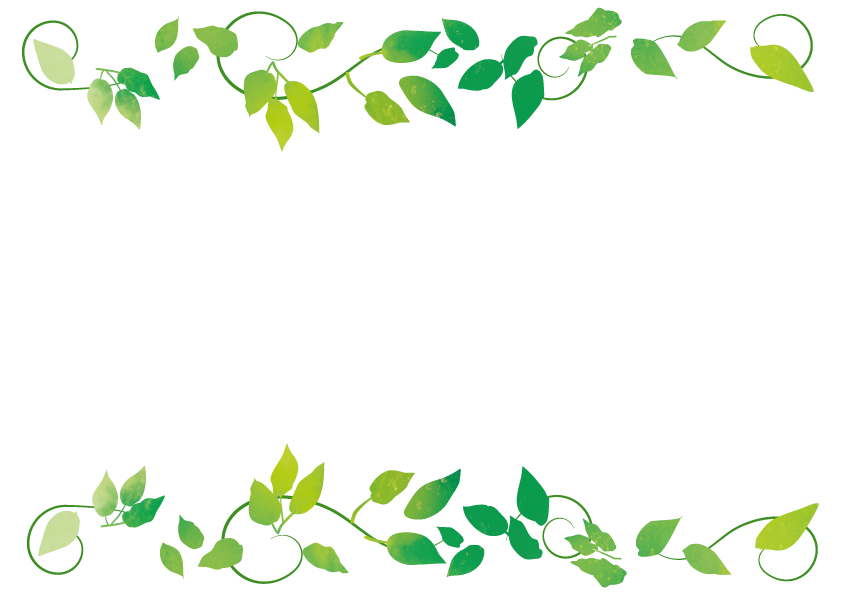 